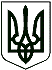 ПЕРЕЯСЛАВСЬКИЙ  МІСЬКИЙ  ГОЛОВАР О З П О Р Я Д Ж Е Н Н Я   від «02»  червня  2021 року				    № 111/07-09/11-21Про скликання чергової дванадцятої сесії Переяславської міської ради VIII скликанняВідповідно до статті 46, частини 4 статті 42 Закону України «Про місцеве самоврядування в Україні»:І. Скликати чергову дванадцяту сесію Переяславської міської ради VIII скликання 17 червня 2021 року о 10:00 у приміщенні зали засідань за адресою: вул. Богдана Хмельницького, 53, м. Переяслав.ІІ. На розгляд чергової дванадцятої сесії винести такі питання:Про встановлення ставок місцевих податків і зборів в межах Переяславської міської територіальної громади на 2022 рікПро внесення змін до Програми «Питна вода Переяславської міської громади на 2021 рік», затвердженої рішенням Переяславської міської ради від 17.12.2020 № 12-04-VІІІ, зі змінами Про внесення змін до Комплексної програми розвитку культури Переяславської міської територіальної громади на 2021-2023 роки, затвердженої рішенням Переяславської міської ради від 17.12.2020 № 23-04-VІІІ Про внесення змін до рішення Переяславської міської ради від 24.12.2020 року № 12-05-VІІI «Про бюджет Переяславської міської територіальної громади на 2021 рік»Про передачу свердловини водопостачання, приміщення для керування свердловиною та водонапірної башні з балансу КНП «Переяславська БЛІЛ» на баланс комунального підприємства Переяславське ВУКГ Переяславської міської ради Про погодження ТОВ «ЕПГ «ЮГЕНЕРГОПРОМТРАНС» заяви про наміри оцінки впливів на навколишнє середовище (ОВНС) у складі проектної документації по будівництву свердловини водозабору підземних вод для технологічного водопостачання Переяслав-Хмельницької ТЕС по вул. Героїв Дніпра, 38-А/1 в м. ПереяславіПро затвердження положення про порядок здійснення відшкодування витрат за надання послуг з безплатного зубопротезування громадянам, які постраждали внаслідок Чорнобильської катастрофи та мають право на безплатне позачергове зубопротезування (за винятком зубопротезування із дорогоцінним металів та прирівняних по вартості до них)Про надання дозволу комунальному  підприємству Переяславське виробниче управління комунального господарства на отримання кредиту (овердрафту) у ПАТ КБ «ПРИВАТБАНК». Про передачу об’єкта нерухомого майна – дзвіниці Вознесенського собору, що знаходиться за адресою: Київська область, Бориспільський район, м. Переяслав, вул. Сковороди, 54 а, з комунальної в державну власність.Про включення нежитлових приміщень в багатоквартирних житлових будинках по вул. Грушевського, 49 та по вул. Шевченка, 50 до переліку нерухомого майна комунальної власності Переяславської міської територіальної громади.Про надання згоди на передачу зі спільної власності територіальних громад сіл, селищ, міст Київської області в комунальну власність Переяславської міської територіальної громади нежитлової будівлі, що знаходиться за адресою: Київська область, Бориспільський район, м. Переяслав, вул. Гімназійна, 25Про передачу пам’ятного знаку Героя Радянського Союзу ліквідатора аварії на Чорнобильській АЕС Правика Володимира Павловича з балансу ГО Земельні питанняАрхітектурні питання Різне.Інформації, оголошенняІІІ. Відділу з питань організаційно-інформаційної роботи та комп’ютерного забезпечення виконавчого комітету міської ради оприлюднити порядок денний чергової дванадцятої сесії міської ради на офіційному сайті Переяславської міської ради.Міський голова                                                                   В. САУЛКО                                                                                                Л.ОВЕРЧУКВ. КОВАЛЕНКО                                                                                                                                                       А. НИКИФОРЕНКО